BIOLOGYFORM 2MID-TERM 2, 2022.TIME :1 HR;15 MIN.NAME……………………………………………………ADM NO……………CLASS….Instructions to candidatesAnswer All Questions In The Spaces ProvidedGive the reasons for each of the following steps when preparing a cross-section of a stem or leaf for examination under the microscope                                                      4 mrksCutting very thin sectionsUsing a sharp razor blade during the cuttingPlacing sections in waterStaining the sections with iodine before observingName the types of enzyme inhibitors                                                         2 mrksName the process by which mineral salts enter into a plant                     2mrksDistinguish between the terms homodont and heterodont                        2mrks5.  What are the functions of hydrochloric acid in digestion?                        3mrks Explain why blood leaving the lungs may not be fully oxygenated                2 mrksExplain why blood flowing in blood vessels does not normally clot                 1 mrkState three precautions that must be taken before blood transfusion                 3 mrksDefine the term gaseous exchange.                                                                 1mrkGive three importance of gaseous exchange                                                   3 mrks State three structures in plants through which gaseous exchanges occur.        3 mrksWhat are the advantages of having stomata open during daytime and having them closed at night?                                                                                                             3 mrksState the four characteristics of respiratory surfaces in animals                        4 mrks    Name the gaseous exchange surfaces of the following organisms;             4 mrksAmoeba                 Fish                            Man                       Grasshopper           Differentiate between gaseous exchange and respiration.                           2 mrksMake a well labelled diagram of a gill.                                                         5 mrksThe figure below illustrates a process that takes place in the alimentary canal.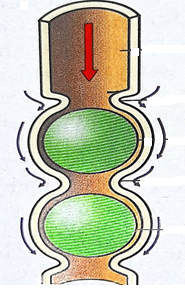 a. Name the process.							              1 mrk     	       b. Name two muscles that enhance the above process.			               2 mrks         	      c. Explain the importance of roughage to the above process.		               1 mrk       d. State how the stomach protects its walls against digestion by enzyme pepsin.				                                                                                                    2 mrks                